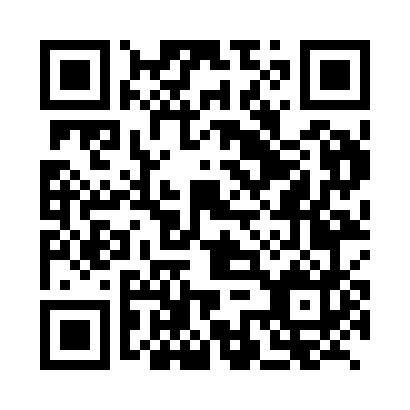 Prayer times for Berkovci, SloveniaMon 1 Apr 2024 - Tue 30 Apr 2024High Latitude Method: Angle Based RulePrayer Calculation Method: Muslim World LeagueAsar Calculation Method: HanafiPrayer times provided by https://www.salahtimes.comDateDayFajrSunriseDhuhrAsrMaghribIsha1Mon4:496:3512:595:287:259:042Tue4:476:3312:595:297:269:063Wed4:456:3112:595:307:289:074Thu4:426:2912:595:317:299:095Fri4:406:2712:585:327:309:116Sat4:386:2512:585:337:329:137Sun4:356:2312:585:347:339:148Mon4:336:2112:575:357:359:169Tue4:316:1912:575:367:369:1810Wed4:286:1712:575:377:379:2011Thu4:266:1512:575:387:399:2212Fri4:236:1412:565:387:409:2313Sat4:216:1212:565:397:419:2514Sun4:196:1012:565:407:439:2715Mon4:166:0812:565:417:449:2916Tue4:146:0612:555:427:459:3117Wed4:116:0412:555:437:479:3318Thu4:096:0312:555:447:489:3519Fri4:076:0112:555:457:499:3620Sat4:045:5912:545:457:519:3821Sun4:025:5712:545:467:529:4022Mon3:595:5612:545:477:539:4223Tue3:575:5412:545:487:559:4424Wed3:545:5212:545:497:569:4625Thu3:525:5012:545:507:579:4826Fri3:505:4912:535:517:599:5027Sat3:475:4712:535:518:009:5228Sun3:455:4512:535:528:019:5429Mon3:425:4412:535:538:039:5630Tue3:405:4212:535:548:049:59